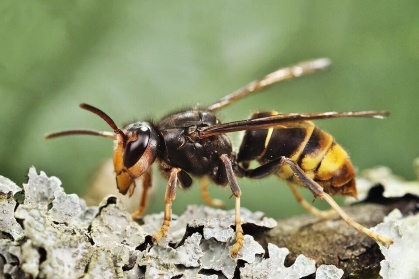 Réunion publiquePiégeage deFrelons AsiatiquesLundi 18 marsÀ 18 h 30A l’Espace CastellaSaint-Aubin-des-Châteaux